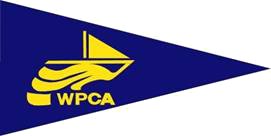 WEYMOUTH AND PORTLAND CRUISING ASSOCIATIONANNUAL GENERAL MEETING TO BE HELD AT CCSCTuesday 29th March 2022 A G E N D A1. APOLOGIES FOR ABSENCE2. 2021 MINUTES AND MATTERS ARISING3. PRESIDENT’S ADDRESS4. TREASURER’S REPORT AND 2021 ACCOUNTS5. MEMBERSHIP SECRETARY’S REPORT6. MOORING OFFICER’S REPORT7. CRUISING OFFICER’S REPORT8. SOCIAL SECRETARY’S REPORT9. PRESENTATION OF TROPHIES10. ELECTION OF OFFICERS AND COMMITTEE MEMBERS	PRESIDENT	HONORARY SECRETARY            TREASURER	MOORING OFFICER	MEMBERSHIP SECRETARY             CRUISING OFFICER	SOCIAL SECRETARY             CRUISING OFFICE